Acupuncture and integrative medicine Associates of Nashua, PLLC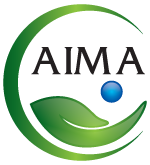           60 Main Street #310, Nashua, NH 03060   |   603.231.2478   |   www.aimaofnashua.comAUTHORIZATION TO RELEASE OR REQUEST PROTECTED HEALTH INFORMATION (PHI)Patient Name: ________________________________________________________ Date of birth: ______________________Address/Tel: __________________________________________________________________________________________AUTHORIZATION TO RELEASE PATIENT INFORMATION TO:Name :  ______________________________________________________________________________________________Address:  _____________________________________________________________________________________________Name:  _______________________________________________________________________________________________Address:  _____________________________________________________________________________________________Name:  _______________________________________________________________________________________________Address:  _____________________________________________________________________________________________AUTHORIZATION TO REQUEST PATIENT INFORMATION FROM:Name:  _______________________________________________________________________________________________Address:  _____________________________________________________________________________________________Name:  _______________________________________________________________________________________________Address:  _____________________________________________________________________________________________Name:  _______________________________________________________________________________________________Address:  _____________________________________________________________________________________________SPECIFIC INFORMATION to be released or received:  □ Office Notes  □ Complete medical records  □ Other: _____________Dates of service requested: _______________________________________________________________________________PURPOSE FOR WHICH THIS PATIENT INFORMATION IS BEING REQUESTED OR RELEASED:  □ Consultation   □ Continued Care   □ Patient Request   □ Other: _______________. PLEASE INITIAL AND DATE IF YOU DO NOT AUTHORIZE the release of HIV/AIDS/ARC diagnosis or treatment, behavioral health, substance abuse, or psychiatric treatment:________________________. I have read and understand this Authorization. I understand that I may inspect or obtain a copy of the protected health information described by this Authorization. I understand that Acupuncture and Integrative Medicine Associates, PLLC shall not condition treatment on my providing authorization for the requested use or disclosure and that I may refuse to sign this Authorization. I understand that a fee may be charged for copies of records that are not sent directly to another medical provider. I understand that this Authorization may be revoked in writing and the written revocation must be delivered to Acupuncture and Integrative Medicine Associates, PLLC, revocation will not be effective for the disclosure of records whose release I had previously authorized, where release was for the purpose of protecting myself or others from harm, or where other action had been taken in reliance on a valid Authorization. I understand that information used or disclosed pursuant to this Authorization could be subject to redisclosure by the recipient and, if so, may not be subject to federal or state law protecting its confidentiality. I understand that Acupuncture and Integrative Medicine Associates, PLLC shall have the opportunity to obtain direct or indirect remuneration from a third party as a result of this Authorization. _________________________________           _________________________________            _____________Patient or Representative Signature                   Patient or Guardian Printed Name                       Initials_______/_______/__________   		    __________________________________Date 				                  Relationship to Patient (self, parent, etc)            **This information has been disclosed to you from records whose confidentiality is protected by Federal confidentiality rules (42 C.F.R. Part 2). The federal rules prohibit you from making any further disclosure of this information without the specific written consent of the person to whom it pertains or as otherwise permitted by 42 C.F.R. Part 2. A general authorization for the release of medical or other information is not sufficient for this purpose. The Federal rules restrict any use of the information to criminally investigate or prosecute any Alcohol or Drug abuse patient. (42 C.F.R. §2.32)Please Check One:□ Pick Up   □ Mail   □ Fax:_________________